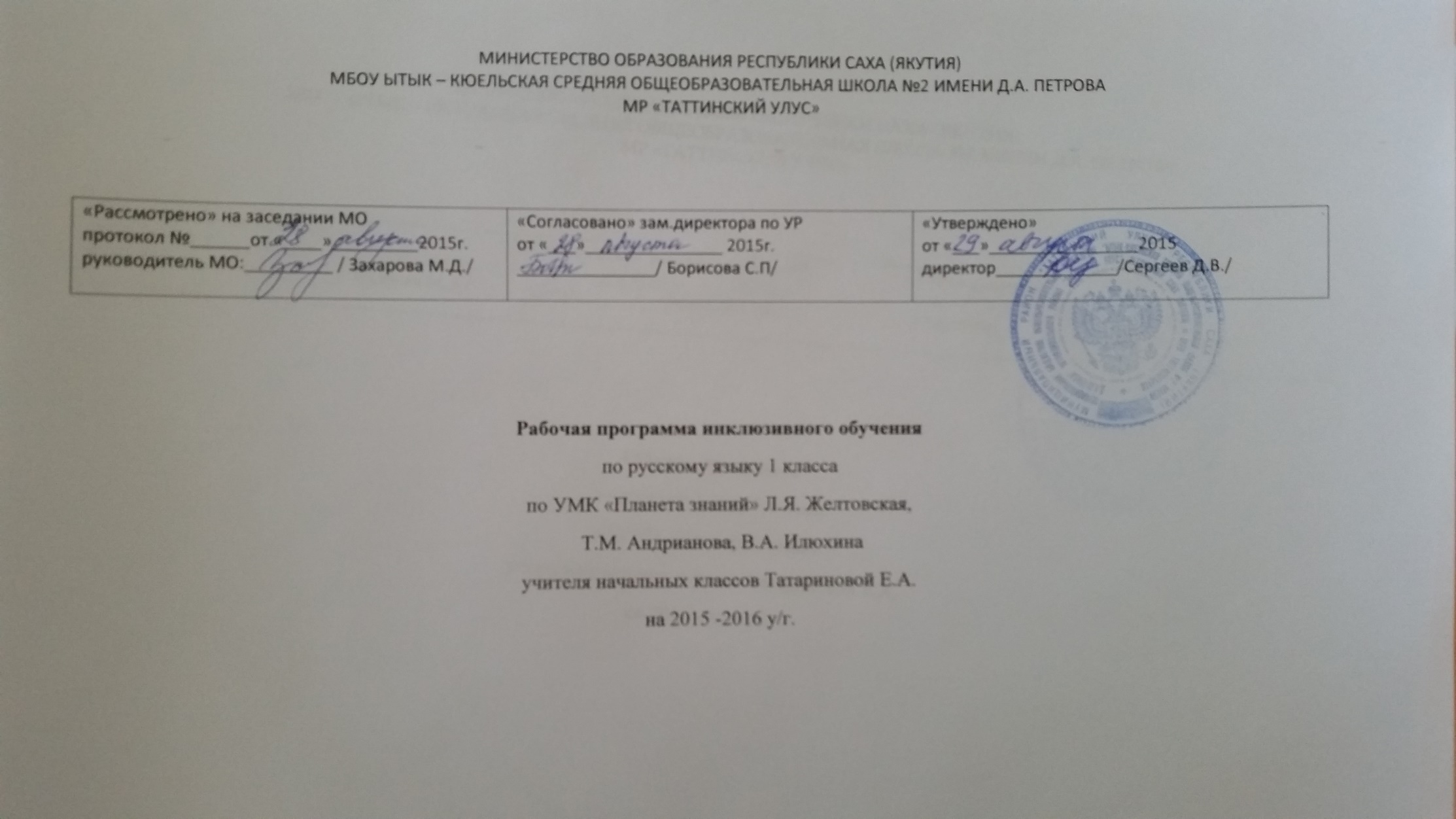 Пояснительная запискаОбразовательная система   «Планета знаний»Все учебники комплекта «Планета Знаний» прошли государственную экспертизу по новой форме и включены Министерством образования и науки Российской Федерации в Федеральный перечень учебников, рекомендованных к использованию в общеобразовательной школе. Комплект состоит из учебников, рабочих тетрадей и методических пособий по всем основным предметам начальной школы. Учебник Т.М. Андрианова. Букварь. 1 класс. Учебник. – М.:АСТ:Астрель, 2012.Обучение грамоте и развитие речи являются составной частью курса русского языка в начальных классах общеобразовательной школы и подготовительным этапом дальнейшего языкового и литературного образования.	Главные цели курса «Обучение грамоте и развитие речи» заключаются в том, чтобы:помочь учащимся овладеть механизмом чтения и письма;обеспечить речевое развитие детей;дать первичные сведения о языке и литературе, которые предоставят ребёнку возможность постепенного осознания языка как средства общения и познания окружающего мира, заложат необходимый фундамент для последующего успешного изучения, как русского, так и иностранных языков.Поставленные цели определены с учётом психических и физиологических особенностей детей 6-7-летнего возраста и реализуются на доступном для учащихся уровне при решении следующих задач:Выработка навыка осознанного, правильного и выразительного чтения.Обогащение и активизация словарного запаса детей.Формирование азов культуры речевого общения как неотъемлемой части общей культуры человека.Воспитание любви к чтению, развитие познавательного интереса к детской книге, начало формирования читательской деятельности, расширение общего кругозора первоклассников на основе разнообразного содержания используемых литературных произведений.3. Курс "Обучение грамоте и развитие речи по “Букварю” рассчитан на 99 часа 3 ч в неделю:
Общая характеристика учебного предметаОтличительные особенности программыПри отборе содержания курса «Обучения грамоте и развитие речи» учитывались не только устоявшиеся в дидактике принципы, но и новые: специфический принцип коммуникативной направленности в обучении языку, а также принципы развития и вариативности, отражённые в Концепции содержания непрерывного образования.Учебный материал, отобранный в соответствии с принципом коммуникативной направленности, обеспечивает развитие соответствующих умений во всех видах речевой деятельности. Коммуникативная направленность обеспечивает взаимосвязь теоретических знаний с практическим речевым опытом детей, т.к. именно в речи реализуется коммуникативная функция языка – сообщение и общение.Принцип развития предполагает ориентацию содержания курса на стимулирование и поддержку эмоционального, духовно-нравственного и интеллектуального развития ребёнка. Данный принцип реализуется за счёт создания условий для проявления самостоятельности, инициативности, творчества в различных видах деятельности учащихся.Принцип вариативности обеспечивает индивидуальный подход к каждому ребёнку. Данный принцип реализуется через выделение инвариантного минимума образования и вариативной части. Данное разделение нашло отражение как в отборе содержания курса, так и в структуре учебных пособий. Инвариантная часть содержит новый материал и задания на его первичное закрепление. Она обеспечивает реализацию обязательного минимума содержания начального образования и требований к уровню подготовки учащихся по русскому языку к концу обучения в начальной школе.Вариативная часть включает задания на расширение знаний по теме, на их дополнительное закрепление, на применение полученных знаний в нестандартных ситуациях. Учебные пособия предлагают блоки заданий, дифференцированных по уровню сложности. Важное место в вариативной части занимают задания на развитие творческих способностей. Эти задания требуют от учащихся определённого уровня развития воображения и нестандартного мышления. Вариативная часть предусматривает организацию как индивидуальной, так и коллективной проектной деятельности учащихся, которая предполагает по завершению каждого их двух периодов обучения грамоте. Все задания вариативной части выполняются по желанию и выбору учащихся. Важное место в вариативной части занимают задания, для выполнения которых необходима работа детей с источниками информации. В начальный период обучения грамоте дети учатся получать нужную информацию при общении со сверстниками, родителями, учителями.В ходе выполнения разнообразных заданий дети учатся работать в коллективе: распределять работу, договариваться, получать общий результат. В связи с этим ряд заданий инвариантной и вариативной части предусматривает работу детей в парах постоянного и сменного составов. Выполняя эти задания, дети усваивают новые формы общения, учатся разрешать конфликтные ситуации.В данной программе выделены основные требования к уровню знаний и умений учащихся. Эти требования определяют обязательный минимум, которым должны овладеть учащиеся к концу периода обучения грамоте. В программе определены знания и умения, которыми учащиеся могут овладеть за счёт более полного усвоения содержания программы благодаря своим способностям и любознательности. .СОДЕРЖАНИЕ ПРОГРАММЫРЕЧЕВОЕ ОБЩЕНИЕ* (виды речевой деятельности)1(1. Материал разделов, отмеченных знаком *, является сквозным, упражнения даются в ходе изучения других разделов).Сведения о речи. Речь как способ общения. Речь устная и письменная. Диалог. Общее представление о тексте как связной (монологической) речи. Словесные и несловесные средства устного общения (язык слов, интонация, мимика, жесты). Слушание. Восприятие звучащей речи. Понимание сути вопросов и объяснения учителя.Говорение. Ответы на вопросы учителя. Элементарное умение вступать в диалог с одноклассниками и поддерживать его. Овладение нормами речевого этикета в ситуациях учебного и бытового общения: приветствие, прощание, обращение с вопросом.Устные рассказы детей по материалам собственных игр, наблюдений, по рисункам. Разыгрывание диалогов и сюжетных сценок.Чтение. Овладение плавным слоговым чтением. Понимание прочитанного текста при его прослушивании и самостоятельном чтении. Нахождение информации, содержащейся в тексте в явном виде. Озаглавливание текстов с ярко выраженной темой.Письмо. Овладение печатным и рукописным шрифтами. Письмо букв, буквосочетаний, слогов, слов, предложений в системе обучения грамоте. Списывание с прописей, доски, учебника русского языка. Письмо под диктовку.ОБУЧЕНИЕ ГРАМОТЕ Подготовительный (добуквенный) период Речь. Предложение. Слово. Речь — способ общения людей. Формы речи: устная и письменная. Несловесные средства устного общения (интонация, мимика, жесты, позы).Выделение из потока речи высказываний в объёме предложений. Предложение и слово. Смысловое единство слов в предложении. Моделирование предложения. Знаки препинания.Слова — названия предметов, явлений окружающего мира. Различение понятий: предмет и слово как название предмета.Слогоделение. Ударение. Ударный слог.Звуки и буквы. Звуки речи. Звуковое строение слов. Установление числа и последовательности звуков в слове. Осознание смыслоразличительной функции звуков. Сопоставление слов, различающихся одним звуком (мак — рак). Гласные и согласные звуки. Твёрдые и мягкие согласные звуки (лук — люк). Моделирование звукового состава слов с помощью схем. Развитие речи. Развитие фонематического и интонационного слуха. Упражнения по отработке чёткости произнесения слов. Составление предложений по рисункам, предложенным ситуациям. Составление рассказов по серии сюжетных картинок.Графика. Знакомство с гигиеническими требованиями при письме (посадка за столом, положение тетради и ручки). Соблюдение гигиенических навыков письма.Знакомство с разлиновкой прописи. Развитие глазомера и мелких мышц пальцев (бордюры, штриховка и др.)2 (2. Курсивом в тексте программы выделен материал, который подлежит изучению, но не включается в требования к уровню подготовки учащихся.)Основной (букварный) период Звуки речи (фонетика). Звуки речи. Звуковое строение слов. Единство звукового состава слова и его значения. Гласные и согласные звуки. Различение согласных по твёрдости–мягкости и по звонкости–глухости. Слог как минимальная произносительная единица. Слогообразующая роль гласных звуков. Деление слов на слоги.Ударные и безударные гласные в слове. Определение места ударения в слове. Смыслоразличительная роль ударения (замок—замок).Буквы (графика). Различение звука и буквы: буква как знак звука. Обозначение звуков (в сильной позиции) буквами. Буквенное строение письменного слова. Воспроизведение звуковой формы слова по его буквенной записи (чтение). Роль гласных букв для обозначения мягкости предшествующих согласных в слове. Роль йотированных букв е, ё, ю, я. Обозначение буквами звука [й´] в разных позициях. Употребление букв ь и ъ.Знакомство с русским алфавитом, с печатным и письменным начертанием букв. Письмо прописных и строчных букв, буквосочетаний, слогов, слов, предложений с соблюдением графических норм. Сравнительный анализ буквенных записей слов с разными позициями согласных звуков. Списывание с печатного и письменного шрифта, письмо под диктовку при орфографическом проговаривании.Понимание функции небуквенных графических средств и использование их на письме (пробел между словами, знак переноса, знак ударения, знаки препинания).Слово и предложение. Восприятие слова как названия предметов и явлений окружающего мира, как объекта изучения, материала для анализа. Анализ строения слова (звуковой, буквенный, слогоударный). Наблюдение над значением слова (слова, близкие и противоположные по смыслу, многозначные).Различение слова и предложения. Наблюдение за интонацией предложения и оформлением её на письме. Составление предложений. Перемещение логического ударения (простые случаи).Орфография. Ознакомление с правилами правописания и применение их на практике:— обозначение гласных после шипящих (жи—ши, ча—ща, чу—щу);— раздельное написание слов;— перенос слов по слогам без стечения согласных;— большая буква в начале, знаки препинания в конце предложения.Развитие речи. Общее представление о тексте. Понимание содержания текста при его прослушивании и при самостоятельном чтении. Восстановление деформированного текста повествовательного характера. Устные ответы на вопросы учителя. Основные требования к уровню знаний  и умений учащихся (на конец букварного периода)Учащиеся должны знать:- названия букв алфавита;- различия звука и буквы;- различия гласных и согласных звуков.Учащиеся должны уметь:- определять отдельные звуки в словах;- определять количество звуков в словах и их последовательность;- различать звуки и буквы, гласные и согласные звуки, твёрдые и мягкие согласные звуки;- определять количество слогов в слове;- определять место ударения в слове;- определять количество слов в предложении и количество предложений в тексте.Учащиеся могут знать:- парные и непарные звонкие и глухие согласные звуки;- алфавит;Учащиеся могут уметь:- распределять слова по алфавиту;- находить среди группы слов родственные;- ставить вопросы к словам-предметам, словам-признакам, словам-действиям.Навыки чтения на конец  букварного периода: ориентировочная скорость чтения незнакомого текста – 20-25 слов в минуту; чтение плавное слоговое; целыми читаются слова простой слоговой конфигурации; чтение осмысленное, с соблюдением пауз между предложениями.Формирование универсальных учебных действийНа конец обучения грамоте мы можем говорить  только о начале формирования результатов освоения программы по русскому языку. В связи с этим можно выделить основные направления работы учителя по начальному формированию универсальных учебных действий.Личностныевнутренняя позиции школьника на основе положительного отношения к школе; принятие образа «хорошего ученика»;положительная мотивация и познавательный интерес к изучению курса русского языка;самооценка на основе критериев успешности учебной деятельности;следование в поведении социальным нормам; начальные навыки адаптации в динамично изменяющемся  мире;уважительное отношение к иному мнению, истории и культуре других народов; начальные навыки сотрудничества в разных ситуациях; этические чувства, прежде всего доброжелательность и эмоционально-нравственная отзывчивость;МетапредметныеПознавательные начало формирования навыка поиска необходимой информации для выполнения учебных заданий (в справочных материалах учебника)использовать знаково-символические средства, в том числе модели, схемы для решения языковых  задач;находить, характеризовать, сравнивать, классифицировать единицы языка: звук, буква;осуществлять синтез как составление целого из частей (составление слов, предложений, текстов).Регулятивные начальные навыки умения формулировать и удерживать учебную задачу;следовать при выполнении заданий инструкциям учителя, описывающим стандартные действия;учатся применять установленные правила в планировании способа решения; выполнять учебные действия в громкоречевой и умственной формах;использовать речь для регуляции своего действия; предвосхищать результаты; сличать способ действия и его результат с заданным эталоном с целью обнаружения отклонений и отличий от эталона; адекватно воспринимать предложения учителей, товарищей, родителей и других людей по исправлению допущенных ошибок;выделять и формулировать то, что уже усвоено и что еще нужно усвоить.КоммуникативныеВ процессе обучения грамоте дети учатся:ставить вопросы;обращаться за помощью;формулировать свои затруднения;предлагать помощь и сотрудничество; оказывать в сотрудничестве взаимопомощь; договариваться о распределении функций и ролей в совместной деятельности;строить понятные для партнёра высказывания; слушать собеседника;учитывать разные мнения при работе в паре;договариваться и приходить к общему решению; формулировать собственное мнение и позицию;осуществлять взаимный контроль; адекватно оценивать собственное поведение и поведение окружающих.Календарный планРАЗВЕРНУТЫЙ КАЛЕНДАРНО-ТЕМАТИЧЕСКИЙ ПЛАН ПО ЛИТЕРАТУРЕ.ЯЯ №Тема урокаТребования к уровнюподготовки учащихсяДата1Здравствуй, школа! С. 3Знать элементы книги.Уметь правильно сидеть за партой1.092Мы теперь не просто дети, мы теперь – ученики. С. 4–5Знать элементы книги.Уметь составлять рассказы из 3–4 предложений на основе иллюстрации2.093Мы живем в России. Наш общий язык – русский. С. 8Знать элементы книги; название нашей страны; знать, что родной язык – русский язык.Уметь составлять рассказыиз 3–4 предложений на основе иллюстрации; играть в слова3.094Как мы общаемся. С. 9Знать, как люди могут приветствовать друг друга; каким словам какие жесты соответствуют.Уметь отвечать на вопросы, анализируя рисунки; по выражению лица (мимике) узнавать настроение человека; передавать жестами соседу по парте сообщения («мне жарко», «мне холодно»); показывать друг другу мимикой состояние радости или грусти; составлять предложения из 2–4 слов8.095Как зарождалась речь. С. 10Знать, как зарождалась речь.Уметь анализировать сюжетные рисунки; отвечать на вопросы по рисункам; указывать, каким способом древний человек передавал сообщения; сообщать товарищу, не используя речь, как ты провел вчерашний день; составлять предложения из 2–4 слов9.096Устная и письменная речь. С. 11Знать понятия «устная речь» и «письменная речь».Уметь находить на рисунках примеры использования устной и письменной речи; составлять рассказы из 3–4 предложений на основе сюжетных иллюстраций10.097Предложение. С. 12Знать структурные единицы языка: слово, предложение, текст.Уметь отвечать на вопросы по рисунку; изображать предложение графической схемой; придумывать по рисункам предложения к данным схемам; соотносить схему предложения с рисунком; определять, сколько слов в этом предложении; составлять рассказы из 3–4 предложений на основе иллюстрации15.098Знаки препинания. 
С. 13Знать знаки препинания: точка, восклицательный, вопросительный знаки; знать, что изменение голоса (интонацию) обозначают при письме специальными знаками.Уметь читать одно и то же предложение с разной интонацией; находить в стихотворении восклицательные знаки; составлять рассказы из 3–4 предложений на основе иллюстрации, графической модели16.099Предмет и слово. С. 14Знать понятия «предмет», «слово», «звуковая схема слова».Уметь отвечать на вопросы; соотносить названия предметов с графической и звуковой схемами слов; записывать звуковые схемы слов; называть предметы, которые находятся справа (слева) от тебя; составлять рассказы из 3–4 предложений на основе иллюстрации17.0910Слоги. С. 15Знать понятие «слоги».Уметь отвечать на вопросы по рисунку; соотносить слово с его звуковой схемой; обозначать на звуковой схеме слоги; произносить слова по слогам; составлять предложения на тему иллюстраций22.0911Звуки речи 
(гласные и согласные звуки). С. 16Знать понятие «звуки речи»; условные обозначения гласных и согласных звуков в звуковой схеме.Уметь определять, какие звуки произносят люди и животные; различать гласные и согласные звуки; называть какой-либо звук; давать характеристику звуку; обозначать в звуковой схеме слова красным цветом гласные звуки, синим – согласные звуки23.0912Звуки речи 
(твердые и мягкие согласные звуки). С. 17Знать условные обозначения в звуковой схеме твердых и мягких согласных звуков.Уметь произносить слова и сравнивать их произношение попарно; соотносить слова со звуковыми схемами слов; произносить мягкие 
(твердые) согласные; составлять звуковые схемы слов24.0913Ударение. Ударный слог. С. 18Знать, что звучащее слово делится на слоги, один из которых (ударный) произносится с большей силой и длительностью; роль гласных звуков в процессе слогообразования; понятия «ударение», «ударный слог».Уметь делить слово на слоги, выделять и фиксировать ударный слог; произносить слово по слогам и орфоэпически на основе графических схем слов; сравнивать слова типа и/рис – ири/с; обозначать на звуковой схеме ударный слог; находить в тексте объяснение значения слов29.0914Звуки и буквы. С. 19Знать понятия «звуки» и «буквы»; звуки мы произносим и слышим, буквы – пишем и видим.Уметь определять по рисунку, какие звуки произносят люди; анализировать три группы букв; находить знакомые буквы; соотносить звук и букву30.0915Звук [а]. Буквы А, а. С. 24Знать гласный звук [а], буквы, которыми он обозначается: А, а. Уметь акцентированно произносить звук [а] в заданной последовательности в слове, выделять его среди других звуков; узнавать и выделять на слух из ряда звучащих и произносимых слов только те, в которых есть определённый гласный звук; дополнять предложения по схеме1.1016Звук [у]. Буквы У, у. С. 25Знать гласный звук [у], буквы, которыми он обозначается: У, у. Уметь акцентированно произносить звук [у] в заданной последовательности в слове, выделять его среди других звуков; подбирать слова с заданным гласным звуком; читать предложения по схеме; называть нарисованные предметы одним словом6.1017Обычные буквы – специальные знаки. С. 27Знать, что гласные звуки – ртораскрыватели, произносятся без преграды в ротовой полости.Уметь читать слова, которые начинаются с буквы а и с буквы у; соотносить слово с его звуковой схемой; отгадывать ребусы7.1018Звуки [м], 
[м']. Буквы М, м. С. 28Знать, что буквы М, м обозначают согласные звуки [м],  [м'] Уметь определять, в каких словах есть мягкий согласный звук [м']; соотносить слово и звуковую схему слова; читать в схемах и текстах буквенную запись слов по слогам и орфоэпически8.1019Звуки  [н],   [н']. Буквы Н, н. С. 29Знать, что буквы Н, н обозначают согласные звуки  [н], [н']Уметь произносить по слогам слова; определять, в каком слоге есть гласный звук, а в каком – согласный звук; определять, в каких словах есть мягкий согласный звук   [н']; соотносить слово и звуковую схему слова; читать в схемах и текстах буквенную запись слов по слогам и орфоэпически; составлять предложения с многозначными словами «нос», «ноги»13.1020Большая буква в именах людей и кличках животных. С. 30Знать, что имена людей и клички животных пишутся с большой буквы.Уметь находить двусложные слова и сравнивать их написание; называть клички животных; читать текст по схеме предложения; находить одинаковые слова в тексте; работать с буквенной схемой с пропущенными буквами14.1021Звук [о]. Буквы О, о. С. 32Знать гласный звук [о], буквы, которыми он обозначается: О, о. Уметь акцентированно произносить звук [о] в заданной последовательности в слове, выделять его среди других звуков; читать и сравнивать предложения; определять, схема каких слов записана; читать зашифрованные слова; придумывать предложения с данными словами; читать слоги, слова с изученными буквами15.1022Звук [э].Буквы Э, э. С. 33Знать гласный звук [э], буквы, которыми он обозначается: Э, э. Уметь акцентированно произносить звук [э] в заданной последовательности в слове, выделять его среди других звуков; сравнивать пары слов (односложные и двусложные); называть слова и повторять эхом последний слог; читать слова с изученными буквами20.1023Использование слов «он», «она», «оно». С. 34Уметь соотносить слова «он», «она», «оно» с предметами и рисунками; дополнять слоги до слов; работать с буквенной схемой слова с пропущенными буквами; сравнивать звучание подчеркнутых слогов; читать чистоговорку21.1024Звуки  [р],  
 [р']. Буквы Р, р. С. 36Знать, что буквы Р, р обозначают согласные звуки [р], 
[р'] Уметь читать слоги и слова с буквой «р»; сравнивать диалоги и читать их по-разному; находить схожие по звучанию слоги и слова выделять рифмующиеся слова в стихотворении; перекодировать звуковую форму слов из условно-графической в буквенную и наоборот22.1025Звуки [л], 
[л']. Буквы Л, л. С. 37Знать, что буквы Л, л обозначают согласные звуки [л], 
[л']. Уметь при анализе слова использовать практические приёмы определения звонкости-глухости согласных звуков; находить слова, которые различаются одной буквой; выбирать из текста предложение к данной схеме; составлять рассказ о домашнем животном; подбирать к рисунку соответствующее предложение; читать слова и заменять в одних словах букву р на л, а в других букву л на р27.1026Звук [ы]. Буква ы. С. 40Знать гласный звук [ы], букву, которой он обозначается: ы. Уметь отвечать на вопросы; читать слова с буквой ы; акцентированно произносить звук [ы] в заданной последовательности в слове, выделять его среди других звуков28.1027Звук [и]. Буквы И, и. Обозначение мягкости согласных звуков на письме буквой и. С. 41Знать гласный звук [и], буквы, которыми он обозначается: И, и; две работы бук-
вы и. Уметь сравнивать схемы слов; дополнять слоги до слов; находить в группе слов общий слог; находить в группе слов общий звук; составлять предложения с многозначным словом «иголки»; акцентированно произносить звук [и] в заданной последовательности в слове, выделять его среди других звуков29.1028Слова с противоположным значением. С. 43Уметь читать слова с изученными буквами; сравнивать названия животных; называть слово в единственном числе; подбирать слова с противоположным значением; определять главные строчки стихотворения29Звук [й']. Буквы Й, й. С. 44Знать, что буквы Й, й обозначают звонкий мягкий согласный звук.Уметь перекодировать звуковую форму слов из условно-графической в буквенную и наоборот; читать слова с не парным согласным звуком 
[й'] на конце и в середине слова; выбирать из текста предложение, которое соответствует данной схеме; сравнивать предложения по интонации; разыгрывать ситуации30Звуки [б], 
[б']. Буквы Б, б. С. 48Знать, что буквы Б, б обозначают звонкие согласные звуки [б], [б'].Уметь расшифровывать записи; придумывать предложения; составлять из первых букв слов, обозначающих нарисованные предметы, слова; читать текст с изученными буквами; отвечать на вопросы, составлять предложения по иллюстрациям и схемам, пересказывать текст31Звуки [п], 
[п']. Буквы П, п. С. 49Знать, что буквы П, п обозначают глухие согласные звуки [п], [п'].Уметь объяснять значение одинаковых по написанию слов; произносить в быстром темпе скороговорки, отгадывать загадки; читать текст 
с изученными буквами; отвечать на вопросы, составлять предложения по иллюстрациям и схемам, пересказывать текст32Закрепление изученного по теме «Алфавит». С. 50Уметь читать слоги и слова 
с изученными буквами; подбирать слова с противоположным значением; находить в тексте слово с буквой «п»; читать вопросительные предложения; объяснять значение слова «барашки»33Парные звонкие и глухие согласные звуки. С. 51Знать, что согласные звуки делятся на парные звонкие 
и глухие согласные звуки.Уметь называть парные согласные звуки [п]–[б] и [п']–
[б']; находить в тексте похожие слова; дополнять слоги до слов34Звуки [в], 
[в']. Буквы В, в. С. 52Знать, что буквы В, в обозначают звонкие согласные звуки [в], [в']. Уметь сравнивать записи одинаковых слов; сравнивать предложения; разыгрывать диалог; находить слово в слове; читать текст с изученными буквами; отвечать 
на вопросы, составлять предложения по иллюстрациям и схемам, пересказывать текст35Звуки [ф], 
[ф']. Буквы Ф, ф. С. 53Знать, что буквы Ф, ф обозначают глухие согласные звуки [ф], [ф']. Уметь читать мужские имена и образовывать от них женские фамилии; читать слова с буквой «ф»; объяснять смысл стихотворения; рассказывать о происхождении своей фамилии; производить звукобуквенный разбор слова36Звуки [г], 
[г']. Буквы Г, г. С. 58Знать, что буквы Г, г обозначают звонкие согласные звуки [г], [г']. Уметь читать слова с изученными буквами; отвечать на вопросы по прочитанному тексту; объяснять разные значения слова «лисички»; читать стихотворение по ролям; произносить в быстром темпе скороговорки37Звуки [к], 
[к']. Буквы К, к. С. 59Знать, что буквы К, к обозначают глухие согласные звуки [к], [к']; что приставка «аква» обозначает «вода».Уметь находить в словах общую часть; объяснять значение слов; читать слова, предложения, тексты с изученными буквами; добавлять одну букву, чтобы получить новое слово2 четверть2 четверть2 четверть2 четверть38Звуки [д], 
[д']. Буквы Д, д. С. 62Знать, что буквы Д, д обозначают звонкие согласные звуки [д], [д'].Уметь находить в словах общую часть; называть слова, отвечающие на вопрос «какой?»; отвечать на вопросы по прочитанному тексту; быстро и четко проговаривать скороговорки со звуками [д], [д']39Звуки [д], 
[д']. Буквы Д, д. С. 62Знать, что буквы Д, д обозначают звонкие согласные звуки [д], [д'].Уметь находить в словах общую часть; называть слова, отвечающие на вопрос «какой?»; отвечать на вопросы по прочитанному тексту; быстро и четко проговаривать скороговорки со звуками [д], [д']40Звуки [т], 
[т']. Буквы Т, т. С. 63Знать, что буквы Т, т обозначают глухие согласные звуки [т], [т']. Уметь давать общее название каждой группе слов; объяснять значение слова «команда»; озаглавливать текст; объяснять, что обозначают буквы-значки в дорожных указателях; пользоваться справочной литературой; отвечать на вопросы по прочитанному произведению41Большая буква в географических названиях. С. 65Знать, что географические названия пишутся с большой буквы.Уметь сравнивать и составлять звуковые схемы слов с парными по звонкости-глухости согласными на конце 
(код – кот, род – рот); называть изученные парные согласные звуки; называть города России; выполнять правила игры в города42Звук [ж]. Буквы Ж, 
ж. С. 66Знать, что буквы Ж, ж обозначают всегда твердый звонкий согласный звук.Уметь находить трехсложные слова; составлять предложения; отвечать на вопросы по прочитанному тексту; отвечать на вопросы «Кто это?», «Что это?»; составлять предложения с многозначными словами «журавль», «зебра», «бык»; читать тексты и пересказывать их43Звук [ш]. Буквы Ш, ш.  С. 67Знать, что буквы Ш, ш обозначают всегда твердый глухой согласный звук.Уметь производить звукобуквенный разбор слов; называть слова, которые отвечают  на  вопросы  «Что делает?», «Что делают?»; быстро и четко читать скороговорки; называть схожие по звучанию слова; читать вопросительные предложения; читать зашифрованные слова без гласных44Сочетания букв жи и ши. С. 68Знать написание сочетаний букв жи и ши.Уметь называть нарисованные предметы; выделять 
в слове мягкие и твердые согласные звуки; сравнивать произношение слов с их на-
писанием; читать текст с изученными буквами; отвечать 
на вопросы по тексту; объяснять значение букв на дорожных знаках45Звуки [з], 
[з']. Буквы З, з. С. 70Знать, что буквы З, з обозначают звонкие согласные звуки [з], [з']; что часть слова «зоо» в переводе означает «животные»; знать разные названия одного и того же животного (крокодил – аллигатор, бегемот – гиппопотам).Уметь называть сказки; находить в словах общую часть; объяснять значение выделенных слов; работать с буквенными схемами слов с пропущенными буквами, отгадывать загадки46Звуки [с], 
[с']. Буквы С, с. С. 71Знать, что буквы С, с обозначают глухие согласные звуки [с], [с'].Уметь подбирать слова с противоположным значением; читать текст с изученными буквами; озаглавливать текст; составлять предложения на тему «Каким видом спорта я занимаюсь»; объяснять значение букв (специальных знаков) на одежде; производить звукобуквенный разбор слова47Слова «в», «на», «за», «над», под». С. 73Знать структуру родной речи; составлять предложения со словами «в», «на», «за», «над», «под». Уметь сравнивать произношение слов, написание которых отличается одной буквой (роза – роса); объяснять значение слов «в», «на», «за», «над», «под»; составлять предложения с предлогами «в», «на», «за», «над», «под»; находить в тексте предлоги; выразительно читать и отвечать на вопросы по прочитанному произведению48Буквы Е, е и Ё, ё.С. 76Знать, что буква е в начале слова обозначает два звука – [й'э], буква ё в начале слова также обозначает два звука –  [й'о].Уметь сравнивать слова с их звуковыми схемами; составлять предложения с многозначными словами «ёж», «ёршик»; задавать к словам вопросы «кто?», «что?»; объяснять значение слов «съёжился» и «ершистый»; читать в схемах и текстах буквенную запись слов по слогам и орфоэпически; выразительно читать и отвечать на вопросы по прочитанному произведению49Буквы е и ё – показатели мягкости предшествующих согласных звуков. С. 77Знать, что буквы е и ё – показатели мягкости предшествующих согласных звуков; буква е обозначает гласный звук [э], буква ё – звук [о].Уметь читать слоги с буквами «е», «ё»; выбирать слова, которые соответствуют данным звуковым схемам; называть детёнышей животных; решать ребусы50Диалог. Речевой этикет. С. 80Знать термин «диалог».Уметь восстанавливать диалог; читать по ролям; разыгрывать сценки с диалогом; подбирать слова, отвечающие на вопросы «какие?», «какое?»; вспоминать и говорить друг другу вежливые слова; заменять фразеологические обороты одним словом51Буквы Ю, 
ю. С. 82Знать, что буква ю в начале слова обозначает два звука – [й'у]. Уметь составить звуковую схему слова «юла»; определять жанр произведения; дополнять слоги до слов; составлять предложения с многозначным словом «ключ»; выразительно читать стихотворные произведения, отвечать на поставленные вопросы, определять настроение произведения52Буквы Я, я. С. 83Знать, что буква я в начале слова обозначает два звука – [й'а].Уметь сравнивать слово «яма» с его звуковой схемой; находить в тексте схожие по звучанию слова; разыгрывать стихотворение-диалог по ролям; читать восклицательные и вопросительные предложения; читать текст с изученными буквами, составлять звукобуквенные схемы слов; выразительно читать стихотворные произведения53Устное народное творчество. Песня. С. 84Иметь представление 
об устном народном творчестве; о жанре «песня».Уметь определять жанр произведения; знать названия русских народных сказок; работать со справочной литературой; пересказывать русские народные сказки54Буква ь. Мягкий знак – показатель мягкости предшествующих согласных звуков. С. 86Знать, что мягкий знак – показатель мягкости предшествующих согласных звуков; согласные и гласные буквы и звуки.Уметь читать слова с буквой ь; сравнивать слова по произношению (галка – галька, хор – хорь); выразительно читать произведения разных жанров; отвечать на вопросы по содержанию прочитанного; разгадывать анаграммы55Разделительный мягкий знак. С. 88Знать, какую роль выполняет разделительный мягкий знак.Уметь читать слова с разделительным мягким знаком; выбирать слова со звуком
[й']; сравнивать по произношению слова типа «полю» и «полью»; читать текст с изученными буквами; создавать стихотворения-путаницы56Две роли мягкого знака в русском языке.С. 89Знать две роли мягкого знака в русском языке.Уметь читать текст с изученными буквами; продолжать сказку; называть героев сказки; определять, какую роль выполняет мягкий знак в данном слове; выразительно читать стихотворения57Разделительный твердый знак. С. 90Знать роль разделительного твердого знака в русском языке; что буквы е, ё, я, ю после твердого знака обозначают по два звука.Уметь читать слова с разделительным твердым знаком; сравнивать написание и произношение слов (сел – съел); разыгрывать сценку по теме стихотворения; составлять звуковые схемы слов с разделительным твердым знаком58Звуки [х], 
[х']. Буквы Х, х. С. 92Знать, что буквы Х, х обозначают глухие согласные звуки [х], [х']. Уметь читать и сравнивать пары слов; подбирать рифмы к словам; читать текст по ролям; сочинять двустишия с рифмующимися словами; производить звукобуквенный разбор слов59Звук [ц]. Буквы Ц, ц. С. 93Знать, что буквы Ц, ц обозначают звонкий всегда твердый согласный звук.Уметь сравнивать слово «цепи» с его звуковой схемой; пересказывать сказку «Василиса Премудрая»; определять место звука [ц] в слове60Веселые путаницы.С. 95Уметь находить рифмующиеся слова; подбирать к ним другие рифмы; придумывать свой вариант веселой путаницы; читать зашифрованные слова без гласных61Звук [ч']. Буквы Ч, ч. С. 96Знать, что буквы Ч, ч обозначают глухой всегда мягкий согласный звук.Уметь сравнивать слово «чудо» с его звуковой схемой; отвечать на вопросы по прочитанному тексту; разыгрывать сценку по тексту; составлять предложения со словами, используя их в прямом и переносном смысле62Звук [щ']. Буквы Щ, щ. С. 97Знать, что буквы Щ, щ обозначают глухой всегда мягкий согласный звук; написание сочетаний букв ча, ща, чу, щу.Уметь сравнивать слово «лещ» с его звуковой схемой; читать и писать сочетания букв ча, ща, чу, щу; вспоминать считалочки; пересказывать текст63Закрепление изученного по теме «Алфавит». С. 99Уметь читать текст с изученными буквами; отвечать на вопросы по тексту; читать по ролям64Алфавит.С. 100Знать русский алфавит.Уметь называть буквы по алфавиту; отвечать на вопросы; сравнивать буквы современного и древнего русского алфавита; объяснять, как появилось в русском языке слово «азбука»№тема раздела, урока(тип урока)Кол-во часовобязательные элементы содержаниятребования к уровню подготовки учащихсявид контроля, измерителиэлементы дополнительного содержаниядата1Знаком-во с учебником (уипзз)1Формирование представления об информационном пространстве учебникаУметь соотносить новую информацию с прошлым опытом общ. с книгой2Игра с буквами (укиз)1Обогащение словаря. Развитие творческого воображения. Формирование умения работать со словарёмРазвитие ассоциативного мышления. Формирование коммуникативных уменийСамостоятельное чтение3С.Михалков «Азбука» (уипзз)1Обогащение словаря, совершенствование техники чтения. Заучивание наизустьРазвитие внимания к собственным переживаниямЧтение стихотворения наизусть выразительноОсмысление цели чтения4Фантастические существа (узнзву)1Формирование культуры чтения стихотворений. Развитие внимания к звуковому образу словаФормирование умения актуализировать жизненный опытСамостоятельное чтение5В.Левин, К.Чуковский «Храбрецы» (уосз)2Формирование культуры чтения стихотворений. Развитие представления о связи интонации и смысла речиФормирование умения актуализировать жизненный опыт. Закрепление коммуникативных уменийСамоконтрольИнсценирование содержания текста6Стихотворный ритм (хорей) Дж.Родари «Лежебока», В.Лифшиц «Тимоша» (уипзз)1Закрепление умения выдерживать паузу при чтении. Формирование представления о ритме. представления внимания к многозн. словаРазвитие чувства ритма. Формирование интереса к информационному поискуСамостоятельное чтение7Стихотворный ритм (ямб) В.Левин «Купите лук», И.Токмакова «Пряничные человечки» (уипзз)1Развитие внимания к ритмичности стихотворной речи. Развитие творческого воображения Развитие внимания к интонации и её смысловому наполнениюРазвитие интереса к отношению людей друг к другу и способам его выражения8Освоение рифмы. К.Чуковский «Тараканище», «Скрюченная песенка», М.Карем (уосз)2Обогащение словаря. Формирование умения выделить рифмующиеся слова. Формирование умения передавать в устной речи собственный вымыселРазвитие творческого воображенияИнсценирование содержания текста9Считалки (упокз)1Слововое вдумчивое чтение, совершенствование навыка смыслового чтения. Лексическая работаАктуализация игрового опыта. Развитие навыков общенияТекущий (тест)10Ю.Тувим «Чудеса», Д.Самойлов «Сказка», Б.Заходер (уипзз)1Развитие умения включать новые слова в речьОбогащение знаний об окр. миреТематический (выборочное чтение)11Неживое становится живым. О.Мандельштам «Телефон», Ю.Тувим «Пляска» (узнзву)1Упражнение в интонационно-выразительном чтении. Обучение сравнению героев разных произведенийРазвитие внимания к переживаниям других и его возможным причинамВыразительное чтение текста12Загадки (узнзву)1Обогащение словаря. Сочинение загадокРазвитие наблюдательностиИндивидуальный13Звучащий мир в поэзии. В.Лунин «Жук»,Н.Матвеева «Груши», «Было тихо» (уипзз)1Формирование умения создавать рассказ по картинкамФормирование внимания к звучащему мируТекущий14Народные сказки. «Лиса и рак» (укиз)1Формирование умения читать литер. текст по ролям, пересказывать сюжет сказкиАктуализация читательского опытаТекущий15«Лиса и тетерев" (узнзву)1Обогащение словаря. Упражнение в интонационно-выразительном чтенииРазвитие интереса к внутреннему состоянию человека и животногоТекущий16«Лисичка-сестричка и волк» (уипзз)1Пробный пересказ текста. Смысловое чтение. лексическая работаРазвитие творческого воображения, навыков коллективной деятельностиТекущий17«Конь и лиса». «Как кролик взял койота на испуг», «Гиена и черепаха» (уосз)1Обогащение словаря. Упражнение в интонационно-выразительном чтенииОбогащение знаний о нравственной оценке поступковСамоконтроль18Авторские сказки. К.Ушинский «Лиса и козёл» (уипзз)1Актуализация прошлого читательского опыта. Умение читать по ролямФормирование умения сравниватьВзаимоконтроль19Дж.Харрис «Сказки дядюшки Римуса» (уипзз)1Обогащение словаря, обозначающего внутренние переживания. Закрепление умения передавать при чтении состояние герояФормирование умения объяснять сделанные выводыТекущий20Н.Заболоцкий «Как мыши с котом воевали» (уипзз)1Обогащение словаря, определяющего отношение читателя к героям. Развитие умения рассказывать о герое по предложенному плануЗнакомство со сторонами народного бытаТематический (сам. работа)21Д.Биссет «Роджер и зеркало» (уипзз)1Умение озаглавливать части рассказа. Смысловое чтениеУмение обосновывать свою позицию22А.Усачёв «Пятно» (уипзз)1Пересказ текстаОбучение сравнению собственного отношения к разным объектамПодробный пересказ текста23Б.Сергуненков «Сладкая трава» (уипзз)1Работа над содержанием произведений; анализирование; ответы на вопросыОбогащение представлений о нравственной оценке поступковИндивидуальный24Природа и мы. Г.Балл «Кружавинка» (уипзз)1Совершенствование навыка смыслового чтенияОбогащение представлений о крестьянском быте25М.Пришвин «Осеннее утро» (узнзву)1Пересказ текстаОбогащение знаний о живой природеВзаимоконтроль26А.Блок «Зайчик» (упокз)1Работа над содержаниемРазвитие внимания к жизни природеТекущий27Н.Рубцов «Воробей» (узнзву)1Обогащение словаря. Развитие умения выразить собственные переживания. Тренировка в заучивании наизустьАктуализация жизненных впечатленийЧтение стихотворения наизусть выразительно28Л.Толстой «Орёл» (уипзз)1Развитие умения определять и передавать в процессе чтения своё отношение к изображаемым событиямЗнакомство с негативными проявлениями человеческой природыТекущий29Е.Чарушин «Как Томка научился плавать» (уипзз)1Герои произведения. Пересказ текстаОбогащение представлений о нравственной оценке различных поступковТекущий30А.Барто Думают ли звери» (уипзз)1Развитие умения понимать чувства и мысли повествователя. Умение оценивать чтение товарищаЗакрепление умения актуализировать жизненные наблюдения, опыт читателя, зрителяТекущий31М.Пришвин «Черёмуха» (узнзву)1Обогащение словаря. Развитие умения рассказывать о явлениях природыРазвитие эстетического чувстваВыразительное чтение текста32В.Жуковский «Жаворонок» (уосз)1Скорость чтения: установка на нормальный для читающего темп беглости, позволяющий ему осознать текстОбогащение знаний о природеТекущий33Л.Толстой «Какая бывает роса на траве» (упокз)1Пересказ текста. Формирование умения рассказывать о зрительных впечатленияхРазвитие умений устанавливать причинно-следственные связи в окр. миреТематический (письменная работа). Итоговый за 1 классВыделение языковых средств худ. выразительности (без использования терминологии)